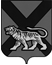 ТЕРРИТОРИАЛЬНАЯ ИЗБИРАТЕЛЬНАЯ КОМИССИЯ ГОРОДА  ДАЛЬНЕГОРСКАР Е Ш Е Н И Е22 июня 2017 г.                              г. Дальнегорск                              № 131/32Об определении режима работы территориальной избирательной комиссии города Дальнегорска в период избирательной кампании по выборам депутатов Думы Дальнегорского городского округаВ связи с назначением на 10 сентября 2017 года выборов депутатов Думы Дальнегорского городского округа, в соответствии с решением Избирательной комиссии Приморского края от 10.05.2016 № 2346/319 «О возложении полномочий избирательной комиссии Дальнегорского городского округа на территориальную избирательную комиссию города Дальнегорска», территориальная избирательная комиссия города ДальнегорскаРЕШИЛА:1.  Определить следующий режим работы территориальной избирательной комиссии города Дальнегорска в период избирательной кампании по выборам депутатов Думы Дальнегорского городского округа, назначенных на 10 сентября 2017 года: понедельник – пятница  с 09-00 до 20-00суббота, воскресенье  с 10-00 до 18-00     2. Разместить настоящее решение на официальном сайте  Избирательной комиссии Приморского края, на сайте Дальнегорского городского округа в разделе «Территориальная избирательная комиссия города Дальнегорска» в информационно-телекоммуникационной сети «Интернет».Председатель комиссии			                                     С. Н. ЗарецкаяСекретарь комиссии                                                                   О. Д. Деремешко